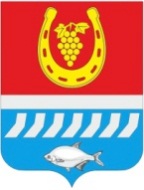 администрациЯ Цимлянского районаПОСТАНОВЛЕНИЕ__.03.2021                         	              № ___                                         г. ЦимлянскО внесении изменений в постановление Администрации Цимлянского района от 21.03.2011 № 299 «О создании Совета по инвестициям в Цимлянском районе»В связи с кадровыми изменениями, Администрация Цимлянского районаПОСТАНОВЛЯЕТ:1. Внести в приложение к постановлению Администрации Цимлянского района от 21.03.2011 № 299 «О создании Совета по инвестициям в Цимлянском районе» следующие изменения:1.1. Вывести из состава Совета по инвестициям в Цимлянском районе Кривенко Елену Владимировну, ведущего специалиста (юриста) Администрации Цимлянского района – члена Совета по инвестициям.1.2. Ввести в состав Совета по инвестициям в Цимлянском районе Трунова Тихона Сергеевича, ведущего специалиста (юриста) Администрации Цимлянского района – членом Совета по инвестициям.2. Контроль за выполнением постановления возложить на первого заместителя главы Администрации Цимлянского района Ночевкину Е. Н.Глава АдминистрацииЦимлянского района                                                                            В.В. СветличныйПостановление вносит отдел экономического прогнозирования и закупок Администрации района